 ```````-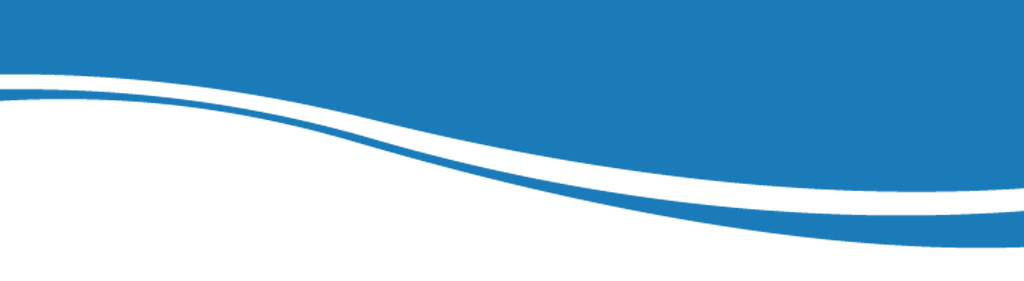 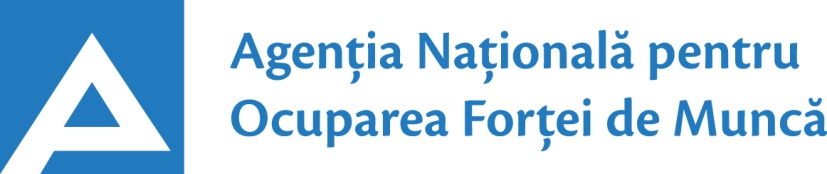                       www.angajat.md15.05.201724.01.2017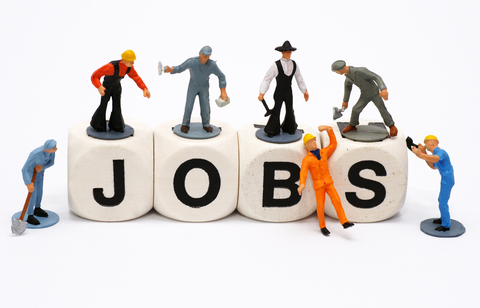 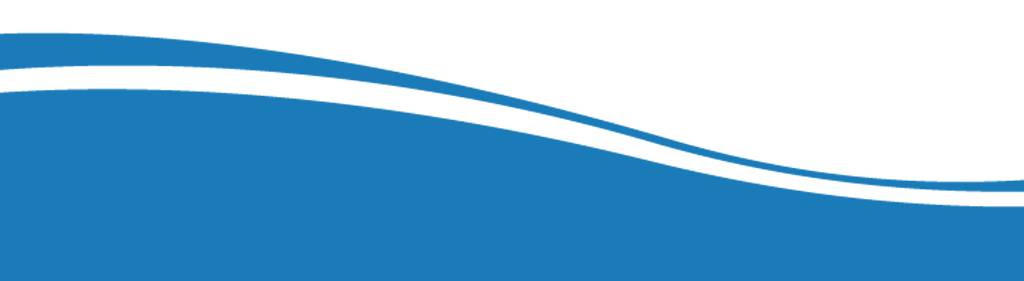 Conform bazei de date a Agenţiei Naţionale pentru Ocuparea Forţei de Muncă la data de 15.05.2017  erau în evidenţă 9550 locuri de muncă vacante. În aspect teritorial, numărul locurilor de muncă vacante, disponibile în fiecare agenție, constituie: Pentru persoanele cu nivel de instruire superior şi mediu de specialitate sunt disponibile 2277 locuri de muncă vacante, constituind cca 24% din numărul total de locuri vacante: Pentru persoanele cu nivel de instruire secundar profesional și pentru muncitorii necalificați, Agenţia Naţională pentru Ocuparea Forţei de Muncă oferă 7273 locuri de muncă, ce constituie 76% din numărul total de locuri de muncă vacante:Sunt oferite următoarele locuri de muncă pentru muncitori necalificaţi:  Persoanele aflate în căutarea unui loc de muncă, se pot adresa agenţiilor teritoriale pentru ocuparea forţei de muncă sau pot accesa Portalul pieţei muncii: www.angajat.md, unde sunt postate locurile vacante oferite în fiecare raion, pe profesii.  Prezentul buletin este elaborat în concordanță cu „Clasificatorul ocupaţiilor din Republica Moldova (CORM 006-14)”, aprobat prin ordinul Ministerului Muncii, Protecției Sociale și Familiei nr.22 din 03.03.2014.AOFMLocuri vacanteAOFMLocuri vacanteChişinău3211Soroca151Balţi 754Briceni140Floreşti483Făleşti140Cahul370Basarabeasca129Orhei287Cantemir127UTA Găgăuzia282Leova127Ungheni281Ştefan Vodă116Călăraşi274Căuşeni113Anenii Noi 253Teleneşti105Ialoveni235Donduşeni98Şoldăneşti205Hânceşti93Cimişlia197Criuleni91Nisporeni183Râscani74Secția angajare peste hotare 182Ocniţa56Dubăsari164Drochia49Taraclia 164Glodeni45Rezina159Edineț39Străşeni 155Sângerei18OcupațiiLocuri vacanteTotalDin care:Specialist în învățământ475educator învăţământul  preşcolar – 255profesor  învăţământul liceal – 172traducator -13psiholog – 9conducător muzical – 9educator în învățământul primar- 8metodist -5instructor dans - 4Specialist în domeniul sănătății339medic specialist –106asistent medical – 102medic medicină generală –43farmacist – 19medic de familie – 18laborant - 14felcer –11felcer laborant – 8medic igienist - 8moașă - 5laborant farmacist - 5Specialist în activitatea financiară, economică sau comercială214contabil – 123contabil-șef -42casier bancar – 16agent comercial – 12economist – 10ofiter bancar - 6agent de vânzări – 5Inspector 204inspector (superior, principal) – 102inspector pregătire tehnico-militara – 39ofițer urmărire penală – 27inspector de poliţie – 14ofițer de sector – 12comandant detașament - 10Specialist(inclusiv superior, principal) in autorități publice159Manager76manager (în activitatea comercială) – 41manager ( în serviciile de marketing) – 16manager în alte ramuri –12manager proiect – 7Inginer 56inginer(alte ramuri) – 17inginer telecomunicații – 11inginer-mecanic – 9inginer cadastral – 9inginer construcții civile,industriale și agricole – 5inginer electrician – 5Programator/ programator software46Consultant (diverse ramuri)43Asistent social/lucrător social33Electrician secție/sector26Tehnolog23Administrator 22Director (diverse ramuri)20Dispecer transport auto16Agronom14Controlor14Juristconsult13Expeditor 12Secretară/secretară dactilografă12Şef poştă10Maistru (diverse ramuri)10Asistent personal 9Maistru-instructor9Mecanic 9Şef post8Specialist în domeniul calității8Arhivar 7Bucătar șef7Designer mobila7Specialist probleme sociale6Bibliotecar 6Șef  depozit6Grefier 5Merceolog 5Specialist relatii publice5Merceolog 5Arhitect 5Șef secție 5Șef gospodărie 5Specialist resurse umane 5Alte ocupații318Lucrători în industria textilă și confecții2139cusător (industria ușoară/confecțiilor) – 2066țesător – 25încheietor tricotaje – 21croitor – 11tricoter manual – 10termofinisor confecții - 6Lucrători calificați în întreprinderi industriale 558controlor calitate – 112legător filoane,cabluri şi conductori – 87montator subansable - 78asamblor –63cizmar-confectioner incaltaminte –51electrogazosudor – 34șef echipa specializată - 19lăcătuș instalator tehnică sanitară – 18sudor – 15lacatuș - reparator –12montator dispozitive și aparate radioelectronice - 11montator în producția de cabluri - 10electrosudor la mașinile automate și semiautomate - 9asamblor articole din lemn – 8lăcătuș electrician – 8mecanic reparare utilaje - 7strungar  – 6lăcătuș-montator – 5rihtuitor fete incaltaminte – 5Lucrători în domeniul serviciilor personale433inspector inferior patrulare – 212gardian public – 59taxator – 30poştaş  –24frizer – 20polițist - 19pietrar-zidar - 16scafandru salvator - 15 însoțitor de bord - 10instructor organizarea serviciului- 10 cartator poștal - 6pompier - 6dispecer – 6Lucrători în domeniul vânzărilor360vânzător produse alimentare/nealimentare  –248casier  – 55vînzător prin internet - 23magaziner –- 16controlor-casier –8chioscar – 5bufetier – 5Transport şi telecomunicaţii356conducător auto (șofer) –284montator cale ferată -27vopsitor auto –14lăcătuș auto –11motorist – 10mecanic auto - 10Hoteluri şi restaurante340bucătar  – 166chelner (ospătar) – 66barman – 43cofetar  –33brutar  – 26modelator aluat - 6Lucrători în construcţii287plăcător cu plăci –88tencuitor - 67armator –53tâmplar – 39dulgher – 16tinichigiu – 12șlefuitor – 7betonist - 5Operatori, aparatişti, lăcătuși-asamblori, maşinişti la instalaţii și mașini 261operator în sectorul de producție - 62operator la telecomunicații - 47operator introducere,validare si prelucrare-46operator la calculatoare –23operator la instalațiile de uscat - 15operator suport tehnic pentru servicii de comunicare - 14maşinist la excavatorul cu o singură cupă – 12mașinist la mașina de turnat beton - 8operator-turnător la mașinile și liniile automate - 6 operator la stația de de distribuire a gazelor-6mașinist la autogreder -6mașinist la buldozere – 6operator la mașini de prelucrat lemn - 5operator la instalația de încărcat și descărcat-5Lucrători calificaţi în agricultură, silvicultură, acvacultură,  piscicultură 169tractorist – 63viticultor –59crescător de păsări – 37doborâtor arbori – 5ciontolitor transator carne - 5Electrician15electromontor– 11electrician de mina -4Alte activități economice/ocupații462      MeseriaLocuri vacanteTotalMuncitor auxiliar 831Muncitor necalificat în agricultură,silvicultură și gădinărit296Hamal132Îngrijitor în încăperi de producţie99Ajutor de educător98Femeie de serviciu68Măturător44Puitor-ambalator 43Paznic 36Bucătar auxiliar32Spălător veselă31Infirmieră30Muncitor necalificat la asamblarea şi montarea pieselor25Muncitor necalificat în construcție23Muncitor rutier18Spălător  vehicule17Călcător12Muncitor la amenajarea localităților11Supraveghetor 11Ambalator manual11Lucrător la amenajarea terenurilor sportive10Dadacă 9Recepționer produse agricole și materie primă6